Runda 1#1. În mai 2018, Guvernul Republicii Moldova a decis să mai lanseze un program pentru o anumită categorie de persoană, ca o continuare a unui deja existent. O platformă producătoare de știri a ironizat proiectul făcând trimitere la un show televizat. Nu vă întrebăm cum se numește programul Guvernului, dar care este showul televizat.Răspuns: DOM 2Comentarii: Guvernul a decis să lanseze programul Prima Casă 2 pentru funcționarii publici, iar Newsmaker.md a publicat știrea în rusă numindu-l DOM 2, deoarece tinerii funcționari ar trebui să-și construiască astfel dragostea în MoldovaSursa: http://newsmaker.md/rus/novosti/demokraty-zapuskayut-dom-2-komu-gosudarstvo-oplatit-polovinu-stoimosti-zhilya-37383Autor: Alexandru Lebedev, Moon Power#2. Potrivit unei glume de pe internet, aceste două personaje s-ar înțelege de minune. Atenție blitz dublu:Numele acestui personaj din olandeză se traduce ca mare, pentru abilitatea sa de a crește. Inițial acesta a apărut ca un invadator care vine pe pământ pentru a folosi oamenii în experimente, ulterior din 2014, îl știm ca un personaj foarte mimimi. Numiți personajul.O teorie a numelui acestui personaj masiv, spune că ar face referință la numele zeului nordic al iernii, deși noi știm o altă conotație a numelui. Numiți personajulRăspuns: a. Groot b.HodorComentarii: Atât Groot cât și Hodor atunci când vorbes repetă aceleași cuvinte.Sursa: http://www.geekpr0n.com/happens-groot-hodor-meet/Autor: Alexandru Lebedev, Moon Power.#3. Ca o alternativă pentru nume diferite mai și reale pentru cărți, Buzzfeed a făcut o listă cu denumiri alternative pentru seriale populare. Atenție blitz dubluDați denumirea originală a serialului care alternativ se numește, știind că ambele au mai mult de 9 sezoane.Fulltime brunchersMurphys LawRăspuns: a. Friends b. Greys Anatomy Sursa: https://www.buzzfeed.com/kevintang/15-better-titles-for-tv-showsAutor: Alexandru Lebedev#4. Întrebare-spoiler.Într-un fan fiction se povestesc lucrurile care vor urma în ultimul sezon de Game of Thrones, astfel după ce Cercei moare, Euron Greyjoy, înnebunește de putere, se luptă cu Jon Snow, și este la un pas să-l omoare, însă subit, Euron este ucis de un personaj care-l salvează pe Jon Snow, nu vă întrebăm cine este acest personaj, dar sub ce nickname mai este cunoscut.Răspuns: KingslayerComentariu: Jamie Lannister deja a ucis un rege salvând cele 7 regate, înfingându-i o sabie în spate, astfel este și normal ca într-o posibilă continuare, acesta să facă același lucru. După ce l-a omorât pe Mad King, Jamie Lannister mai este cunoscut ca KingslayerAutor:Alexandru Lebedev#5. În seriile comics, Deadpool are o serie, în care călătorește în timp pentru a ucide toți super-eroii, sau chiar și ideile care au inspirat acești super-eroi. În filmul Deadpool 2, creatorii filmului fac o referință la această serie de comis, astfel în ultimele scene ale filmului, Deadpool călătorește în timp și îl omoară pe un viitor supererou care citește scenariul filmului în care va apărea. Nu vă întrebăm ce actor îl joacă pe acest supererou, dar cine este supereroul?Răspuns: Green LanternComentarii: Deadpool are tendința să fie foarte ironic, astfel Deadpool jucat de Ryan Reynolds, din Marvel Universe, se duce să-l ucidă pe Green Lantern, jucat de Ryan Reynolds, din DC Universe.#6. În acest film din 2018, pentru prima dată X îl întâlnește pe X pe un platou de filmare. Restul indiciilor pentru a ajunge la răspunsul corect le găsiți singuri, într-un minut spuneți-ne numele celor 2 actori care au dat față în față.Răspuns: Robert Downey Jr și Benedict CumberbatchComentarii: Ambii l-au întruchipat pe Sherlock Holmes.Sursa: https://www.imdb.com/title/tt4154756/triviaAutor: Alexandru Lebedev#7. Mai mulți fani înrăiți al acestui scriitor spun că ar trebui să se scrie o carte de rețete cu mâncarea pe care o gătesc personajele lui. Mâncărurile sunt compuse din lucruri simple, în majoritate legume, pe care de obicei le găsești ușor la magazin, sau deja le ai în frigider. Nu vă întrebăm cine este autorul, dar cu ce actor de la Hollywood adesea este comparat.Răspuns: Leonardo DiCaprioComentarii: De Murakami se comentează serios că încă n-am primit premiul nobel pentru literatură, deși parcă în fiece an este favorit, la fel cum se vorbea despre necâștigarea premiului Oscar de către Leonardo DiCaprio.Autor: Alexandru Lebedev#8. Atenție în întrebare este o omisiune. Acest Imperial Stout a fost inițial creat ca un tribut pentru un film, iar când veți gusta această bere, la sigur vă veți ști alegerea. Într-un minut spuneți-ne ce cuvând de 7 litere a fost omis din întrebare. Răspuns: TrooperComentarii: Imperial Troopers sunt caracteristici pentru Star Wars, de asemenea stoutul este un tip de bere dark, iar berarul spune că dacă guști această bere, începe să-ți placă stouturile și să vii on the dark side.Sursa: https://www.craftbeer.com/craft-beer-muses/movie-inspired-beer-namesAutor: Alexandru LebedevRunda 2#9. Numele cu care este cunoscut acest local dintr-un lanț din Chișinău face referință la faptul că studenții chiar dacă ciulesc de la ore, sunt totuși la universitate. De asemenea numele face referință la faptul că studenții într-un timp pot parcurge tot materialul studiat, atât la universitate,cât și în local. Într-un minut spuneți-ne care este numele localului, nu a lanțului.Răspuns: Block ZComentarii: Se face referință că localul este lângă ASEM, iar blocurile de la ASEM au nume de litere, astfel de la A la Z, totuși nu e cale atât de lungă, doar traversezi strada.Autor: Alexandru Lebedev#10. În 2018, la o dezbatere publică despre unire s-a vorbit mult despre ce s-a întâmplat cu Moldova și România. Într-un minut spuneți-ne ce titlu a avut această dezbatere, dacă face referință la o operă din secolul XX.Răspuns: Un veac de singurătateSursa: http://www.unire2018.ro/un_veac_de_singuratate_realitati_si_perceptii_de_o_parte_si_de_alta_a_prutuluiAutor: Alexandru Lebedev#11. Posibil ați prins toate versiunile când discutați despre Groot sau Hodor. Într-un minut spuneți-ne cine i-ar acompania pe cei doi, dacă ar pleca într-o călătorie de cunoaștere cu mâinile în buzunar.Răspuns: PikachuComentarii: La fel ca și cei doi, Pikachu atunci când vorbește folosește aceleași cuvinteAutor: Alexandru Lebedev#12. În primăvara anului 2017, Barcelona a reușit uimitor să întoarcă scorul împotriva celor de la PSG, și să reușească să se califice mai departe. Presa sportivă au titrat un cuvânt care a reușit să devină un sinonim cu întoarcerea spectaculoasă a scorului. În primăvara anului 2018, Roma a reușit să-i elimine pe cei de la Barcelona, care la fel de spectaculos au întors scorul, totuși în acest an, termenul a suferit mici schimbări adaptându-se situației. Într-un minut spuneți-ne care este termenul din 2018, pe care l-a titrat presa sportivă după dubla manșă Barcelona – Roma?Răspuns: La RomantadaComentarii: Atunci când Barcelona a întors scorul, termenul a fost Remontada, deoarece scorul a fost reparat, în 2018, datorită faptului că Roma a întors scorul, termenul a fost adaptat la echipa italiană. Sursa: http://www.footmercato.net/autre-championnat/la-presse-europeenne-s-enflamme-sur-la-romantada_224390Autor: Alexandru Lebedev#13. După dubla manșă din semifinalele Champions League din 2018 dintre Roma și Liverpool, jucătorul Sadio Mane a celor de la Liverpool a fost notat cu cea mai bună notă. Acest fapt a dus la faptul că un fan Liverpool a făcut o mică modificare pe pagina de pe Wikipedia a echipei AS Roma. Într-un minut, spuneți-ne litera pe care a eliminat-o fanul dintr-un cuvântde pe pagina de Wikipedia.Răspuns: TComentarii: Stadionul celor e la Roma se numește Stadio Olimpico, și datorită faptului că Mane a reușit să marcheze mai multe goluri în poarta Romei, fanul a redenumit stadionul în Sadio Olimpico.Sursa: http://www.sportbible.com/football/news-someone-has-changed-romas-stadium-wikipedia-page-to-sadio-olimpico-20180503Autor: Alexandru Lebedev#14. (întrebare cu imagine) În față aveți posterul minimalist a unui film nominalizat la Oscar pentru cel mai bun film în anul 2017, gândiți-vă ce litere sau cifre am ascuns noi în imagine, și spuneți-ne cum se numește filmulRăspuns: Hidden FiguresSursa: http://www.curzonblog.com/all-posts/2018/1/31/minimalist-film-postersAutor: Alexandru Lebedev#15. În seriile comics, Deadpool are o serie, în care călătorește în timp pentru a ucide toți super-eroii, sau chiar și ideile care au inspirat acești super-eroi. În filmul Deadpool 2 unde eroul vrea să devină mai bun și să-și corecteze greșelile, dar și să aibă o imagine mai bună pentru spectatori, creatorii filmului fac o referință la această serie de comics, astfel în ultimele scene ale filmului, Deadpool călătorește în timp, într-o realitate alternativă din Marvel Universe și îl omoară pe acesta chiar înaintea unei lupte. Nu vă întrebăm ce actor îl joacă pe acest supererou, dar cine este supereroul?Răspuns: DeadpoolComentarii: În filmul X-Men Origins Wolverine, Wolverine la sfârșitul filmului se luptă cu o versiune întunecată a lui Deadpool, jucat de Ryan Reynolds.Autor: Alexandru Lebedev#16. Prima ediție a acestuia a apărut în 1982, iar a doua în 2005, la inițiativa lui Eugen Simion. Studenții de la litere sau jurnalism din Moldova din anul I, adesea fac glume pe seama lui. Într-un minut vă rugăm să ne spuneți pe scurt numele după care îl cunoaștem.Răspuns: DOOM 2Comentarii: Abrevierea dicționarului ortografic, ortopeic și morfologic al limii române, se aude la fel ca un show televizat, cu o imagine nu tocmai pozitivă.Autor: Alexandru LebedevRunda 3#17. Într-o caricatură umoristică despre salvarea energiei, o persoană o întreabă pe alta, de ce anume așa și-a instalat panouri solare acasă, aceasta a răspuns: „Păi cum anume ai vrea ca ele mereu să fie la soare”. Într-un minut spune-ți-ne unde aceasta și-a instalat panourile solare?Răspuns: pe pisici/ pe spinarea pisicilorSursa: https://www.sillybunt.com/2018/05/solar-panel-cats-cartoon.htmlAutor: Alexandru Lebedev#18. Într-un articol de pe BBC are un subtitlu care sună de genul: o organizație internațional versus o formație de muzică rock. Peste un minut vă rugăm să ne spuneți ce formație este aceasta știind că în articol se vorbește precum tinerii nu ar trebui să asculte muzică în căști mai mult de o oră pe zi.Răspuns: The WHOAutor: Alexandru Lebedev#19. Potrivit unui articol de pe adevărul, ce încearcă să se explice astfel:- reducerea diftongului ea la e accentuat - apariţia cuvintelor în care diftongul  ia este înlocuit de ie - anumite pronumele şi adjectivele pronominale demonstrative- la modul indicativ, timpul viitor, verbul auxiliar apare fără litera vRăspuns: Graiul moldovenescSursa: http://adevarul.ro/locale/vaslui/limbajul-moldovenilor-expresiile-nu-intelegi-nu-zona-explicatia-specialistului-1_575fef805ab6550cb8efb414/index.htmlAutor: Alexandru Lebedev#20. Întrebare spoiler.Într-un fan fiction se povestesc lucrurile care vor urma în ultimul sezon de Game of Thrones. Astfel dacă înțelegeți că lucrurile se întâmplă ciclic, și într-un sfârșit Lyanna Targaryen ajunge pe Iron Throne, spuneți-ne cum moare Daenerys Targaryen.Răspuns: Dând naștere Lyannei TargaryenComentarii: la fel cum Lyanna Stark a murit dând naștere lui Jon Snow. Se pare că, alcătuirea unui cuplu Stark/ Targaryen pentru a face copii, nu este unul din cele mai reușite.Autor: Alexandru Lebedev#21. Când Otis Howard și-a pierdut mâna dreaptă într-o bătălie, camaradul său Philip Kearny ,amputat la mâna stângă după războiul americano-mexican, a remarcat :“ Generale, de acum întâine va trebui să facem asta împreună! “ Numiți ce am înlocuit prin a face asta.Răspuns: A cumpăra mănuși Autor: Mariana Soltan, Moon Power#22. Atenție listăFantoșă, renghi, cruntare, furibung, extemporal. Nu vă întrebăm ce cuvânt ar trebui să mai fie în listă, nici nu vă întrebăm ce înseamnă aceste cuvinte, dar suntem siguri că cel puțin o dată, aproape fiecare din voi ați făcut asta. Ce anume?Răspuns: Care e cuvântul zilei pe dexonline în ziua unei etape cuc.Autor: Alexandru Lebedev#23. În textul întrebării două cuvinte au fost înlocuite. Filmul Ready Player One era programat să apară în decembrie 2017, totuși ca să nu se suprapună cu Star Wars: The Last Jedi, a fost mutat pentru primăvara 2018, care se pare că a fost o decizie mai bună, deoarece cei care au vizionat filmul în primăvară au avut parte de cadouri de Crăciun mai bune decât în realitate. Nu vă întrebăm data exactă când apărut filmul, dar ce am înlocuit prin cadouri de Crăciun?Răspuns: Ouă de Paște, Easter EggsComentariu: Easter Eggs sunt surprize neașteptate care pot fi găsite într-un joc, film, etc. Iar filmul e plin de pop-culture Easter Eggs.Autor: Alexandru Lebedev#24. Probabil mulți, auzind pentru prima dată titlul acesteia, ar putea considera că ea este destinată unui grup mai restrîns de cititori, ce activează într-un domeniu specializat. Nu vă rugăm să scrieți titlul acesteia, dar de către cine a fost scrisă în 1986.Răspuns: Stephen KingComentarii: Nuvela “IT” sau “Orașul bântuIT”Autor: Iurie Vlas, Moon PowerRunda 4#25. Atenție în întrebare sunt omisiuni:Arta războiului reprezintă una dintre cele mai vechi îndeletniciri ale omului, fiind practicată încă în sec. VI î.e.n., inclusiv și în România/Moldova. Acum războiului mai des îl putem vedea prin muzee, întrucît și-a pierdut din popularitate și nu sunt multe persoane care știu cum să îl mânuiască. Care 2 cuvinte au fost de 2 ori omise în întrebare?Răspuns: de țesutComentarii: războiul de țesut covoareAutor: Iurie Vlas, Moon Power#26. De multe ori, piloții de Formula 1, ce și-au demonstrat talentul în repetate cazuri, unii devenind campioni, au onoarea ca anumite virajuri ale circuitelor să fie poreclite cu numele lor. Circuitul Interlagos din Sao Paulo, Brazilia, dispune de un viraj complicat numit Laranjinha, în traducere portocală mică. Această denumire nu este cauzată de faptul că acolo crește un copac de portocale, dar de faptul că Xșii în Brazilia sunt numiți portocale. Care 2 cuvinte au fost înlocuite prin X?Răspuns: șoferi începătoriSursa: http://formula1.ferrari.com/en/2017-brazilian-gp-tackling-the-legendary-corners/Autor: Iurie Vlas, Moon Power#27. Atenție listă : 5 – Clasic10 – Romanesque20 – Gothic50 – Renaissance , etc.Dacă vați dat seama unde putem vedea aceste combinații, numiți cu exactitate ultima combinație din șir. Răspuns: 500 – ContemporanComentarii: Lista bancnotelor EURO și stilul arhitecural reprezentat pe acestea.Autor: Mariana Soltan, Moon Power#28. Acest gest este predominant folosit de copii din SUA. Cu siguranță l-ați văzut cel puțin o dată. Însă puțin știu că inițial acest gest presupunea o posibiliate de a rămâne fără o parte a corpului. Dacă cunoașteți gestul, numiți cu ce scop îl folosesc copiii din Moldova și România, știind că diferă de cel al copiilor din SUA.Răspuns:  împăcareComentariu: Pinky swearing presumably started in Japan, where it is called yubikiri (指切り, "finger cut-off") and often additionally confirmed with the vow "Finger cut-off, ten thousand fist-punchings, whoever lies has to swallow thousand needles."Autor: Mariana Soltan, Moon Power#29. Henry Cavill, Matt Damon, Johnny Depp, Leonardo DiCaprio, Ryan Gosling și Scarlett Johansson fac parte din top 7 actori din acestă categorie. Fără multă vorbă, vă rugăm să ne ziceți numele actorului și filmului care sunt pe locul 1 în acest top. Răspuns: Arnold Schwarznegger, TerminatorComentariu: Actori cei mai bine plătiți pentru numărul de cuvinte spuse într-un film.Autor: Mariana Soltan, Moon Power#30. Atenție, în întrebare sunt omisiuni, În 1591, în Uglich, el a anunțat moartea unuia din copii lui Ivan cel Teribil – Dmitry. Anume din acest motiv a fost conadamnat la exil în Siberia ,dar nu înainte de a-i fi înlătură limba. După ce a petrecut 300 de ani în exil, el a fost întors muzeului din Uglich. Numiți care 7 litere au fost înlocuite cu 1 litera de 2 ori în întrebare. Răspuns: clopotuAutor: Mariana Soltan, Moon Power#31. Întrebare spoiler.Într-un fan fiction se povestesc lucrurile care vor urma în ultimul sezon de Game of Thrones. Cercei moare fericită, în timp ce bea o cupă de vin, și auzind o veste bună. Nu vă întrebăm cine-i întinde cupa de vin, dar ce veste bună a auzit.Răspuns: Că moare Daenerys TargaryenAutor: Alexandru Lebedev#32. Când ești copil e o normalitate să îi ai, cel puțin așa spun doctorii. În prezent se consideră că lispsa acestora ar presupune o problemă în dezvoltarea copilului.Paradoxal, cei ce îi posedă sunt mai comunicabili, mai zâmbăreți și râd mai mult.Amuzant e faptul că au fost găsite anunțuri pe E-Bay în care aceștia au fost scoși la vânzare. Numiți cine sunt aceștia ?Răspuns: Prietenii imaginariAutor: Mariana Soltan, Moon PowerRunda 5#33. Puțin cunoscutul  oficiu White Hall din Marea Britanie recent și-a mărit numărul de angajați de la 6 la 7 datorită creșterii considerabile de Xși.  Conform statisticii, în ultimul deceniu numărul Xșilor în Marea Britanie a crescut cu 70%, iar țara cu cei mai mulți Xși totuși rămâne a fi Japonia. Ce a fost înlocuit prin X?Răspuns: centenariSurse:  http://www.bbc.com/news/world-asia-pacific-11258071Autor: Mariana Soltan, Moon Power#34. (material distributiv) În imagine vedeți masca Moretta, un tip de mască venețiană purtată exclusiv de femei în sec XVIII. Datorită unei particularități, mai era numită și mască alfa, iar persoana ce o deținea  nu putea să o poarte și să facă acest lucru concomitent.Nu vă întrebam ce am înlocuit prin alfa, dar ce am înlocuit prin  a face acest lucru.Răspuns: a vorbiComentariu: Mai era numită și mască mută, pentru că unica modalitate de a fi purtată era prin muscarea unui nasture aflat la nivelul gurii pe partea interioarăAutor: Mariana Soltan și Iurie Vlas, Moon Power#35. La aniversarea a 200 ani de la nașterea lui, o companie de turism din Germania a lansat o bancnotă - suvenir de zero euro. Un articol de pe site-ul de satiră Sacramento Brie  vorbește despre o potențială implementare a acesteia într-o altă țară drept zero x, pentru a ridica moralul populației după hiperinflația recentă. Nu vă întrebăm despre ce țară este vorba, dar ce am înlocuit prin x?R:  bolivarComentariu:  În acest an, cu ocazia a 200 ani de la nașterea lui Karl Marx, o companie de turism din orașul sau natal a lansat o bancnotă de zero euro. Site-ul Sacramento Brie a editat-o drept zero bolivar, glumind ca ar fi o soluție bună pentru criza economică din Venezuela.Sursa: https://www.mintageworld.com/media/detail/6073-zero-euro-celebrates-200th-birth-anniversary-karl-marx/https://sacbrie.com/2018/03/19/venezuela-prints-zero-bolivar-karl-marx-bills/Autoare: Nicoleta Rusu, NOX#36. MATERIAL DISTRIBUTIVVă rugăm să vă dați seama care este cuvântul omis din imagine, dacă unele dintre sinonimele acestuia, oferite de dexonline.ro sunt: sedițiós, apostát, buntúșnic, sculát, rocoșán, rocoșélnic, rocoșít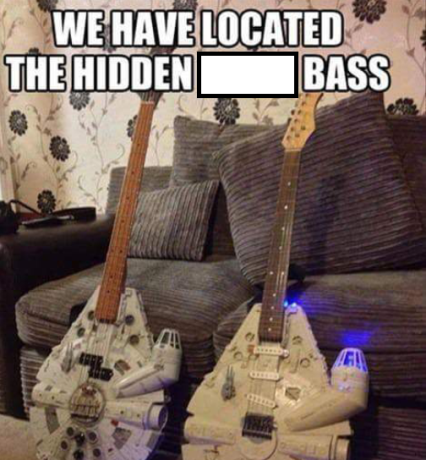 R: rebelComentariu: Imaginea face aluzie la rebelii din Star Wars.Sursa: https://dexonline.ro/definitie/rebelAutor: Dimitrie Gînju#37. Din punct de vedere lingvistic, termenul Alfa a derivat din latinescul „tunicae lineae". Ziua Universală a Alfei este sărbătorită, în fiecare an, pe 24 iunie, odată cu Sânzienele și cu Nașterea Sfântului Ioan Botezătorul. Suntem siguri că fiecare din voi a văzut o Alfa. Ce am înlocuit prin Alfa?Răspuns: IeSursa: http://www.one.ro/fashion/moda-stil/istoria-iei-camasa-traditionala-romaneasca-a-femeii-10788567Autor: Alexandru Lebedev#38. În filmul The Avengers (Răzbunătorii), în scena din film când îl duc pe Loki în avion, Tony Stark poartă un tricou al unei formații. Dacă știm că în filmul Iron Man, Tony chiar citează versurile ei, ce formație e reprezentată pe tricoul lui Tony Stark?Rsp: Black SabbathComentariu: Unul din cele mai mari hituri ale acestei formații este Iron Man.Autor: Alexandru LebedevSursă: http://www.imdb.com/title/tt0848228/trivia #39. Întrebare cu înlocuiri. Râsul la pachet are o ofertă unică pentru clienții săi. Aproape orice om poate să încarce muzica lor preferată în dispozitivul dotat cu conexiune 4G, să facă update la muzică și s-o împartă cu persoanele dragi. Ce cuvânt a fost înlocuit prin Râsul la pachet știind că hashtagul lor preferat este hifi4ever!Răspuns: CatacomboSursa http://www.catacombosoundsystem.com/Autor: Zaharia Nedealcov#40. Acesta a apărut în 2004, și își are acțiunea pe Marte, într-un viitor îndepărtat, dar din cauza unui experiment eronat se deschide o cale spre iad. Nu vă rugăm să dați ortul popii, dar numiți cât mai exact ce este acesta:Răspuns: DOOM 3Comentarii: Ortul popii, se face referință la cele două cuvinte de oo din dicționarul ortografiic, ortopeiic și morfological limbii române, iar DOOM este un joc clasic.Autor: Alexandru Lebedev